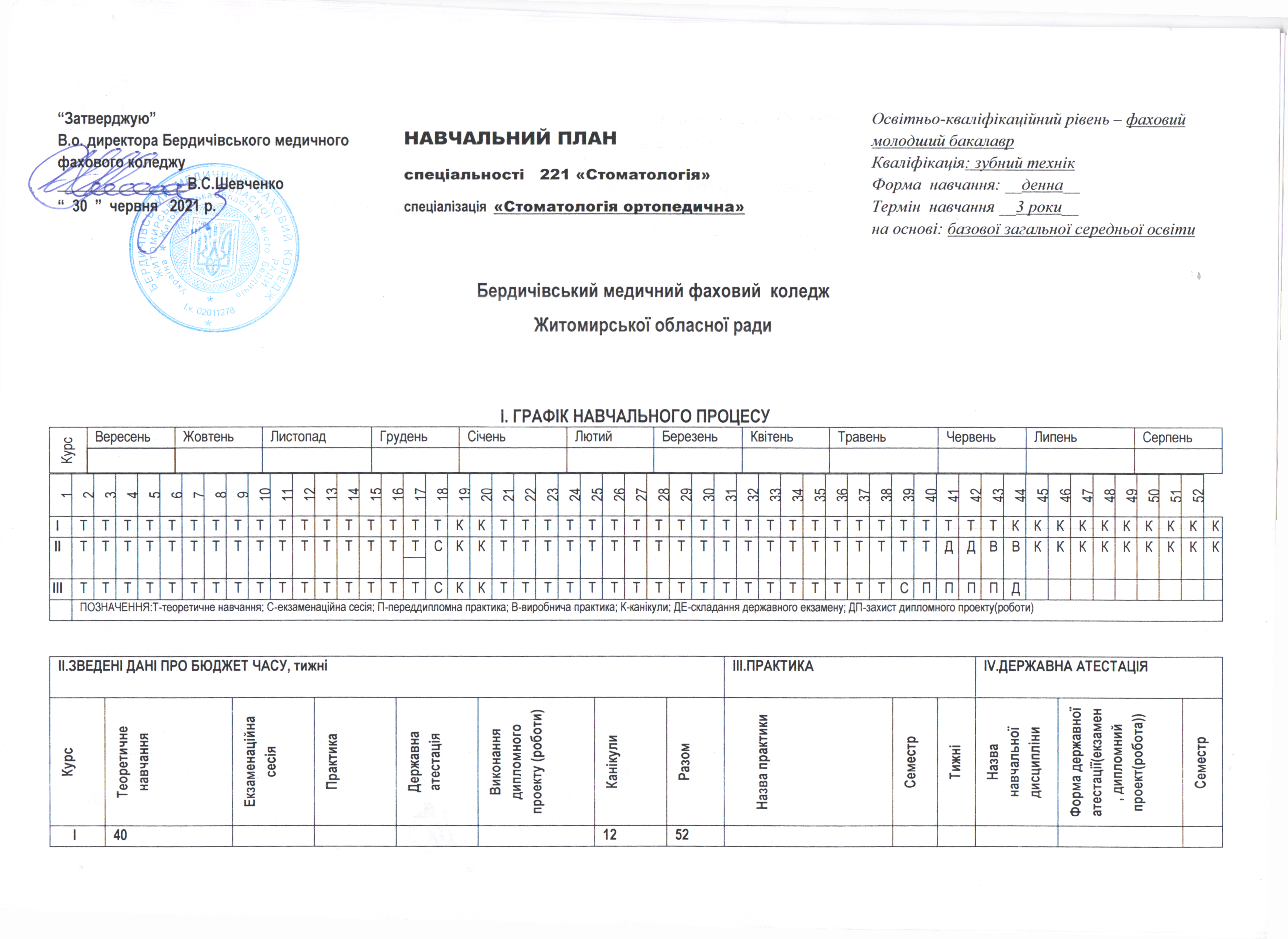 І. ГРАФІК НАВЧАЛЬНОГО ПРОЦЕСУ                                                                                                                                                     ІІІ.ПЛАН НАВЧАЛЬНОГО ПРОЦЕСУфйПОЯСНЕННЯ    ДО     НАВЧАЛЬНОГО       ПЛАНУ1. Навчальний план підготовки фахового молодшого бакалавра зі спеціальності 221 « Стоматологія» спеціалізації «Стоматологія ортопедична» ґрунтується на вимогах Закону « Про фахову передвищу освіту»,  узгоджених освітньо-кваліфікаційній характеристиці та освітньо-професійній підготовці галузевого стандарту вищої освіти України зі спеціальності 221 «Стоматологія». Максимальний навчальний час підготовки за ОПП фахового молодшого бакалавра становить 5400 годин (180 кредитів ЄКТС), у тому числі з інтегрованою освітньою програмою профільної середньої освіти.Обсяг кредиту ЄКТС – 30 годин. Час на вивчення предметів загальноосвітньої підготовки за «рівнем стандарту» (мінімальною кількістю годин). 3. Максимальний навчальний час (5400 год)розподіляється на нормативний  ( 90 %) та вибірковий компонент (10%)Нормативна частина включає: - базові предмети загальноосвітньої підготовки – 1855 год;-вибірково – обов’язкові предмети – 210 год; (4860 год. - 90%)-дисциплінигуманітарної та соціально-економічної підготовки – 585 год-дисципліниприродничо-наукової підготовки  год. – 165 год.-дисциплінипрофесійної та практичної підготовки  -1860 год.-виробнича та переддипломна практика – 270 год-екзаменаційні сесії – 192 год Вибірковий компонент (540 год. – 10%) розподіляється за циклами підготовки наступним чином:цикл гуманітарної та соціально-економічної підготовки  - 90годцикл природничо-наукової підготовки  год. – 165 годцикл професійної та практичної підготовки  - 285год.4. Загальний обсяг годин навчальної практики циклу професійної та практичної підготовки складає 2085 год. і проводиться під керівництвом викладача. З них 156 лекційних годин, 1524 год – навчальна практика у відповідних зуботехнічних лабораторіях і кабінетах, а 405год – самостійна робота студента з метою відпрацювання мануальних навичок циклу професійної та практичної підготовки під контролем викладача.5. Загальна кількість годин практичної підготовки (2355год), розподіл її за семестрами зазначається в таблиці «ІV. Практична підготовка (циклу професійної та практичної підготовки)» навчального плану.6.Щотижневе навантаження здобувача освіти з «Фізичної культури» складає на першому та другому курсах 3 години, 2 години з яких не враховуються при визначенні гранично допустимого тижневого навантаження. На старших курсах – 4 години, з яких 2 години  можуть не входити до граничного тижневого навантаження, але є обов’язковими. 7.Предмети загальної підготовки гуманітарних та соціально –економічних дисциплін «Основи правознавства» і « Основи економічної теорії» інтегровані в предмет загальноосвітньої підготовки « Громадянська освіта». 8.Відповідно до наказу МОН України № 570 « Про затвердження типової освітньої програми профільної середньої освіти закладів освіти, що здійснюють підготовку молодших спеціалістів на основі базової загальної середньої освіти», предмет загальної підготовки « Культурологія» інтегрований у вибірково – обов’язковий предмет загальноосвітньої підготовки« Мистецтво», предмет природничо-наукової підготовки « Основи медичної інформатики» інтегрований у вибірково-обов’язковий предмет «Інформатика», предмет «Анатомія та фізіологія з елементами біомеханіки жувального апарату людини»  зарахований як «Технології», при чому в здобувача освіти є можливість обрати з трьох вибірково – обов’язкових дисциплін дві.9.Відповідно до наказу МОН України № 570 « Про затвердження типової освітньої програми профільної середньої освіти закладів освіти, що здійснюють підготовку молодших спеціалістів на основі базової загальної середньої освіти»,додаткові години  ( 595 год) на профільні предмети, окремі базові предмети та спеціальні курси розподілені наступним чином на предмети:«Зуботехнічне матеріалознавство» - 75 год« Моделювання анатомічної форми зубів» - 45 год.«Безпека життєдіяльності» - 45 год« Основи філософських знань» - 45 год.«Іноземна мова за професійним спрямуванням» - 180 год«Українська мова за професійним спрямуванням» - 45 год«Фізичне виховання» - 135 годДодаткові години на індивідуальні заняття  - 25 год.10. Вивчення всіх дисциплін ОПП фахового молодшого бакалавра завершується підсумковим контролем – екзаменами або диференційованими заліками. Розподіл годин на проведення консультацій, екзаменів, заліків здійснюється відповідно до  наказу Міністерства освіти і науки України від 07.08.2002 р. №450 «Про затвердження норм часу для планування обліку навчальної роботи та переліків основних видів з методичної, наукової й організаційної роботи педагогічних і науково-педагогічних працівників вищих навчальних закладів».11. Термін завершення вивчення предметів загальноосвітньої підготовки та складання державної підсумкової атестації передбачено у ІІІ та ІV семестрах. З предметів, не винесених на державну підсумкову атестацію, виставляється підсумкова оцінка.12. Державна кваліфікаційна атестація проводиться в два етапи – теоретична частина і практична з виставленням однієї оцінки.13. Один кредит (30год) призначений для святкових днів, що врахований у графіку навчального процесу як тиждень канікул, використовується протягом навчального року. Заступник директора з навчальної роботи                                                                             Т.І. Губарєва“Затверджую”В.о. директора Бердичівського медичного фахового коледжу_________________В.С.Шевченко“  30  ”  червня   2021 р.НАВЧАЛЬНИЙ ПЛАНспеціальності   221 «Стоматологія» спеціалізація  «Стоматологія ортопедична»Освітньо-кваліфікаційний рівень – фаховий молодший бакалаврКваліфікація: зубний технікФорма  навчання: __денна__Термін  навчання __3 роки__на основі: базової загальної середньої освітиБердичівський медичний фаховий  коледжЖитомирської обласної ради Бердичівський медичний фаховий  коледжЖитомирської обласної ради Бердичівський медичний фаховий  коледжЖитомирської обласної ради Курс Вересень Жовтень Листопад Грудень Січень Лютий Березень Квітень Травень Червень Липень Серпень Курс 12345678910111213141516171819202122232425262728293031323334353637383940414243444546474849505152ІТТТТТТТТТТТТТТТТТККТТТТТТТТТТТТТТТТТТТТТТТККККККККККІІТТТТТТТТТТТТТТТТСККТТТТТТТТТТТТТТТТТТТТДДВВКККККККККІІТТТТТТТТТТТТТТТСККТТТТТТТТТТТТТТТТТТТТДДВВКККККККККІІІТТТТТТТТТТТТТТТТСККТТТТТТТТТТТТТТТТТТСППППДПОЗНАЧЕННЯ:Т-теоретичне навчання; С-екзаменаційна сесія; П-переддипломна практика; В-виробнича практика; К-канікули; ДЕ-складання державного екзамену; ДП-захист дипломного проекту(роботи)ПОЗНАЧЕННЯ:Т-теоретичне навчання; С-екзаменаційна сесія; П-переддипломна практика; В-виробнича практика; К-канікули; ДЕ-складання державного екзамену; ДП-захист дипломного проекту(роботи)ПОЗНАЧЕННЯ:Т-теоретичне навчання; С-екзаменаційна сесія; П-переддипломна практика; В-виробнича практика; К-канікули; ДЕ-складання державного екзамену; ДП-захист дипломного проекту(роботи)ПОЗНАЧЕННЯ:Т-теоретичне навчання; С-екзаменаційна сесія; П-переддипломна практика; В-виробнича практика; К-канікули; ДЕ-складання державного екзамену; ДП-захист дипломного проекту(роботи)ПОЗНАЧЕННЯ:Т-теоретичне навчання; С-екзаменаційна сесія; П-переддипломна практика; В-виробнича практика; К-канікули; ДЕ-складання державного екзамену; ДП-захист дипломного проекту(роботи)ПОЗНАЧЕННЯ:Т-теоретичне навчання; С-екзаменаційна сесія; П-переддипломна практика; В-виробнича практика; К-канікули; ДЕ-складання державного екзамену; ДП-захист дипломного проекту(роботи)ПОЗНАЧЕННЯ:Т-теоретичне навчання; С-екзаменаційна сесія; П-переддипломна практика; В-виробнича практика; К-канікули; ДЕ-складання державного екзамену; ДП-захист дипломного проекту(роботи)ПОЗНАЧЕННЯ:Т-теоретичне навчання; С-екзаменаційна сесія; П-переддипломна практика; В-виробнича практика; К-канікули; ДЕ-складання державного екзамену; ДП-захист дипломного проекту(роботи)ПОЗНАЧЕННЯ:Т-теоретичне навчання; С-екзаменаційна сесія; П-переддипломна практика; В-виробнича практика; К-канікули; ДЕ-складання державного екзамену; ДП-захист дипломного проекту(роботи)ПОЗНАЧЕННЯ:Т-теоретичне навчання; С-екзаменаційна сесія; П-переддипломна практика; В-виробнича практика; К-канікули; ДЕ-складання державного екзамену; ДП-захист дипломного проекту(роботи)ПОЗНАЧЕННЯ:Т-теоретичне навчання; С-екзаменаційна сесія; П-переддипломна практика; В-виробнича практика; К-канікули; ДЕ-складання державного екзамену; ДП-захист дипломного проекту(роботи)ПОЗНАЧЕННЯ:Т-теоретичне навчання; С-екзаменаційна сесія; П-переддипломна практика; В-виробнича практика; К-канікули; ДЕ-складання державного екзамену; ДП-захист дипломного проекту(роботи)ПОЗНАЧЕННЯ:Т-теоретичне навчання; С-екзаменаційна сесія; П-переддипломна практика; В-виробнича практика; К-канікули; ДЕ-складання державного екзамену; ДП-захист дипломного проекту(роботи)ПОЗНАЧЕННЯ:Т-теоретичне навчання; С-екзаменаційна сесія; П-переддипломна практика; В-виробнича практика; К-канікули; ДЕ-складання державного екзамену; ДП-захист дипломного проекту(роботи)ПОЗНАЧЕННЯ:Т-теоретичне навчання; С-екзаменаційна сесія; П-переддипломна практика; В-виробнича практика; К-канікули; ДЕ-складання державного екзамену; ДП-захист дипломного проекту(роботи)ПОЗНАЧЕННЯ:Т-теоретичне навчання; С-екзаменаційна сесія; П-переддипломна практика; В-виробнича практика; К-канікули; ДЕ-складання державного екзамену; ДП-захист дипломного проекту(роботи)ПОЗНАЧЕННЯ:Т-теоретичне навчання; С-екзаменаційна сесія; П-переддипломна практика; В-виробнича практика; К-канікули; ДЕ-складання державного екзамену; ДП-захист дипломного проекту(роботи)ПОЗНАЧЕННЯ:Т-теоретичне навчання; С-екзаменаційна сесія; П-переддипломна практика; В-виробнича практика; К-канікули; ДЕ-складання державного екзамену; ДП-захист дипломного проекту(роботи)ПОЗНАЧЕННЯ:Т-теоретичне навчання; С-екзаменаційна сесія; П-переддипломна практика; В-виробнича практика; К-канікули; ДЕ-складання державного екзамену; ДП-захист дипломного проекту(роботи)ПОЗНАЧЕННЯ:Т-теоретичне навчання; С-екзаменаційна сесія; П-переддипломна практика; В-виробнича практика; К-канікули; ДЕ-складання державного екзамену; ДП-захист дипломного проекту(роботи)ПОЗНАЧЕННЯ:Т-теоретичне навчання; С-екзаменаційна сесія; П-переддипломна практика; В-виробнича практика; К-канікули; ДЕ-складання державного екзамену; ДП-захист дипломного проекту(роботи)ПОЗНАЧЕННЯ:Т-теоретичне навчання; С-екзаменаційна сесія; П-переддипломна практика; В-виробнича практика; К-канікули; ДЕ-складання державного екзамену; ДП-захист дипломного проекту(роботи)ПОЗНАЧЕННЯ:Т-теоретичне навчання; С-екзаменаційна сесія; П-переддипломна практика; В-виробнича практика; К-канікули; ДЕ-складання державного екзамену; ДП-захист дипломного проекту(роботи)ПОЗНАЧЕННЯ:Т-теоретичне навчання; С-екзаменаційна сесія; П-переддипломна практика; В-виробнича практика; К-канікули; ДЕ-складання державного екзамену; ДП-захист дипломного проекту(роботи)ПОЗНАЧЕННЯ:Т-теоретичне навчання; С-екзаменаційна сесія; П-переддипломна практика; В-виробнича практика; К-канікули; ДЕ-складання державного екзамену; ДП-захист дипломного проекту(роботи)ПОЗНАЧЕННЯ:Т-теоретичне навчання; С-екзаменаційна сесія; П-переддипломна практика; В-виробнича практика; К-канікули; ДЕ-складання державного екзамену; ДП-захист дипломного проекту(роботи)ПОЗНАЧЕННЯ:Т-теоретичне навчання; С-екзаменаційна сесія; П-переддипломна практика; В-виробнича практика; К-канікули; ДЕ-складання державного екзамену; ДП-захист дипломного проекту(роботи)ПОЗНАЧЕННЯ:Т-теоретичне навчання; С-екзаменаційна сесія; П-переддипломна практика; В-виробнича практика; К-канікули; ДЕ-складання державного екзамену; ДП-захист дипломного проекту(роботи)ПОЗНАЧЕННЯ:Т-теоретичне навчання; С-екзаменаційна сесія; П-переддипломна практика; В-виробнича практика; К-канікули; ДЕ-складання державного екзамену; ДП-захист дипломного проекту(роботи)ПОЗНАЧЕННЯ:Т-теоретичне навчання; С-екзаменаційна сесія; П-переддипломна практика; В-виробнича практика; К-канікули; ДЕ-складання державного екзамену; ДП-захист дипломного проекту(роботи)ПОЗНАЧЕННЯ:Т-теоретичне навчання; С-екзаменаційна сесія; П-переддипломна практика; В-виробнича практика; К-канікули; ДЕ-складання державного екзамену; ДП-захист дипломного проекту(роботи)ПОЗНАЧЕННЯ:Т-теоретичне навчання; С-екзаменаційна сесія; П-переддипломна практика; В-виробнича практика; К-канікули; ДЕ-складання державного екзамену; ДП-захист дипломного проекту(роботи)ПОЗНАЧЕННЯ:Т-теоретичне навчання; С-екзаменаційна сесія; П-переддипломна практика; В-виробнича практика; К-канікули; ДЕ-складання державного екзамену; ДП-захист дипломного проекту(роботи)ПОЗНАЧЕННЯ:Т-теоретичне навчання; С-екзаменаційна сесія; П-переддипломна практика; В-виробнича практика; К-канікули; ДЕ-складання державного екзамену; ДП-захист дипломного проекту(роботи)ПОЗНАЧЕННЯ:Т-теоретичне навчання; С-екзаменаційна сесія; П-переддипломна практика; В-виробнича практика; К-канікули; ДЕ-складання державного екзамену; ДП-захист дипломного проекту(роботи)ПОЗНАЧЕННЯ:Т-теоретичне навчання; С-екзаменаційна сесія; П-переддипломна практика; В-виробнича практика; К-канікули; ДЕ-складання державного екзамену; ДП-захист дипломного проекту(роботи)ПОЗНАЧЕННЯ:Т-теоретичне навчання; С-екзаменаційна сесія; П-переддипломна практика; В-виробнича практика; К-канікули; ДЕ-складання державного екзамену; ДП-захист дипломного проекту(роботи)ПОЗНАЧЕННЯ:Т-теоретичне навчання; С-екзаменаційна сесія; П-переддипломна практика; В-виробнича практика; К-канікули; ДЕ-складання державного екзамену; ДП-захист дипломного проекту(роботи)ПОЗНАЧЕННЯ:Т-теоретичне навчання; С-екзаменаційна сесія; П-переддипломна практика; В-виробнича практика; К-канікули; ДЕ-складання державного екзамену; ДП-захист дипломного проекту(роботи)ПОЗНАЧЕННЯ:Т-теоретичне навчання; С-екзаменаційна сесія; П-переддипломна практика; В-виробнича практика; К-канікули; ДЕ-складання державного екзамену; ДП-захист дипломного проекту(роботи)ПОЗНАЧЕННЯ:Т-теоретичне навчання; С-екзаменаційна сесія; П-переддипломна практика; В-виробнича практика; К-канікули; ДЕ-складання державного екзамену; ДП-захист дипломного проекту(роботи)ПОЗНАЧЕННЯ:Т-теоретичне навчання; С-екзаменаційна сесія; П-переддипломна практика; В-виробнича практика; К-канікули; ДЕ-складання державного екзамену; ДП-захист дипломного проекту(роботи)ПОЗНАЧЕННЯ:Т-теоретичне навчання; С-екзаменаційна сесія; П-переддипломна практика; В-виробнича практика; К-канікули; ДЕ-складання державного екзамену; ДП-захист дипломного проекту(роботи)ПОЗНАЧЕННЯ:Т-теоретичне навчання; С-екзаменаційна сесія; П-переддипломна практика; В-виробнича практика; К-канікули; ДЕ-складання державного екзамену; ДП-захист дипломного проекту(роботи)ПОЗНАЧЕННЯ:Т-теоретичне навчання; С-екзаменаційна сесія; П-переддипломна практика; В-виробнича практика; К-канікули; ДЕ-складання державного екзамену; ДП-захист дипломного проекту(роботи)ПОЗНАЧЕННЯ:Т-теоретичне навчання; С-екзаменаційна сесія; П-переддипломна практика; В-виробнича практика; К-канікули; ДЕ-складання державного екзамену; ДП-захист дипломного проекту(роботи)ПОЗНАЧЕННЯ:Т-теоретичне навчання; С-екзаменаційна сесія; П-переддипломна практика; В-виробнича практика; К-канікули; ДЕ-складання державного екзамену; ДП-захист дипломного проекту(роботи)ПОЗНАЧЕННЯ:Т-теоретичне навчання; С-екзаменаційна сесія; П-переддипломна практика; В-виробнича практика; К-канікули; ДЕ-складання державного екзамену; ДП-захист дипломного проекту(роботи)ПОЗНАЧЕННЯ:Т-теоретичне навчання; С-екзаменаційна сесія; П-переддипломна практика; В-виробнича практика; К-канікули; ДЕ-складання державного екзамену; ДП-захист дипломного проекту(роботи)ПОЗНАЧЕННЯ:Т-теоретичне навчання; С-екзаменаційна сесія; П-переддипломна практика; В-виробнича практика; К-канікули; ДЕ-складання державного екзамену; ДП-захист дипломного проекту(роботи)ПОЗНАЧЕННЯ:Т-теоретичне навчання; С-екзаменаційна сесія; П-переддипломна практика; В-виробнича практика; К-канікули; ДЕ-складання державного екзамену; ДП-захист дипломного проекту(роботи)ПОЗНАЧЕННЯ:Т-теоретичне навчання; С-екзаменаційна сесія; П-переддипломна практика; В-виробнича практика; К-канікули; ДЕ-складання державного екзамену; ДП-захист дипломного проекту(роботи)ІІ.ЗВЕДЕНІ ДАНІ ПРО БЮДЖЕТ ЧАСУ, тижніІІ.ЗВЕДЕНІ ДАНІ ПРО БЮДЖЕТ ЧАСУ, тижніІІ.ЗВЕДЕНІ ДАНІ ПРО БЮДЖЕТ ЧАСУ, тижніІІ.ЗВЕДЕНІ ДАНІ ПРО БЮДЖЕТ ЧАСУ, тижніІІ.ЗВЕДЕНІ ДАНІ ПРО БЮДЖЕТ ЧАСУ, тижніІІ.ЗВЕДЕНІ ДАНІ ПРО БЮДЖЕТ ЧАСУ, тижніІІ.ЗВЕДЕНІ ДАНІ ПРО БЮДЖЕТ ЧАСУ, тижніІІ.ЗВЕДЕНІ ДАНІ ПРО БЮДЖЕТ ЧАСУ, тижніІІІ.ПРАКТИКАІІІ.ПРАКТИКАІІІ.ПРАКТИКАІV.ДЕРЖАВНА АТЕСТАЦІЯІV.ДЕРЖАВНА АТЕСТАЦІЯІV.ДЕРЖАВНА АТЕСТАЦІЯКурсТеоретичне навчанняЕкзаменаційна сесіяПрактикаДержавна атестаціяВиконання дипломного проекту (роботи)КанікулиРазомНазва практикиСеместрТижніНазва навчальної дисципліниФорма державної атестації(екзамен, дипломний проект(робота))СеместрІ401252ІІ361221152ВиробничаVI2ІІІ34242244ПереддипломнаVII4ВСЬОГО11036425148№ з\пНазва навчальної дисципліниРозподіл за семестрамиРозподіл за семестрамиКількість кредитів ЕСТSКількість годинКількість годинКількість годинКількість годинКількість годинКількість годинРозподіл годин за курсами і семестрамиРозподіл годин за курсами і семестрамиРозподіл годин за курсами і семестрамиРозподіл годин за курсами і семестрамиРозподіл годин за курсами і семестрамиРозподіл годин за курсами і семестрамиРозподіл годин за курсами і семестрамиРозподіл годин за курсами і семестрами№ з\пНазва навчальної дисципліниЕкзамениЗалікиКількість кредитів ЕСТSЗагальний обсягАудиторнихАудиторнихАудиторнихАудиторнихСамостійна роботаІ рікІ рікІІ рікІІ рікІІІ рікІІІ рік№ з\пНазва навчальної дисципліниЕкзамениЗалікиКількість кредитів ЕСТSЗагальний обсягВсьогоу тому числі:у тому числі:у тому числі:Самостійна роботаСеместриСеместриСеместриСеместриСеместриСеместриСеместриСеместри№ з\пНазва навчальної дисципліниЕкзамениЗалікиКількість кредитів ЕСТSЗагальний обсягВсьоголекціїСемі-нарськіпрактичніСамостійна робота123456№ з\пНазва навчальної дисципліниЕкзамениЗалікиКількість кредитів ЕСТSЗагальний обсягВсьоголекціїСемі-нарськіпрактичніСамостійна роботаКількість тижнів в семестріКількість тижнів в семестріКількість тижнів в семестріКількість тижнів в семестріКількість тижнів в семестріКількість тижнів в семестріКількість тижнів в семестріКількість тижнів в семестрі№ з\пНазва навчальної дисципліниЕкзамениЗалікиКількість кредитів ЕСТSЗагальний обсягВсьоголекціїСемі-нарськіпрактичніСамостійна робота172316201618Цикл  загальноосвітньої підготовкиЦикл  загальноосвітньої підготовкиЦикл  загальноосвітньої підготовкиЦикл  загальноосвітньої підготовкиЦикл  загальноосвітньої підготовкиЦикл  загальноосвітньої підготовкиЦикл  загальноосвітньої підготовкиЦикл  загальноосвітньої підготовкиЦикл  загальноосвітньої підготовкиЦикл  загальноосвітньої підготовкиЦикл  загальноосвітньої підготовкиЦикл  загальноосвітньої підготовкиЦикл  загальноосвітньої підготовкиЦикл  загальноосвітньої підготовкиЦикл  загальноосвітньої підготовкиЦикл  загальноосвітньої підготовкиЦикл  загальноосвітньої підготовкиЦикл  загальноосвітньої підготовкиЦикл  загальноосвітньої підготовкиБазові предметиБазові предметиБазові предметиБазові предметиБазові предметиБазові предметиБазові предметиБазові предметиБазові предметиБазові предметиБазові предметиБазові предметиБазові предметиБазові предметиБазові предметиБазові предметиБазові предметиБазові предметиБазові предметиУкраїнська мова4ДПА414014019463441Українська література414014034464020Зарубіжна  література270703436Іноземна мова41401406872Історія  України4ДПА21051053471Всесвітня історія270703436Громадянська освіта 00Основи правознавства1353535Основи економічної теорії1353535Математика4ДПА321021017496480Біологія і екологія4ДПА314014034463228Географія288883454Фізика і астрономія224524510210142Хімія21221225171Фізична культура421021034463240Фізична культура (факультатив)1723180Захист України21051055154Всього1855Вибірково-обов´язкові предмети  (можливість вибору двох дисциплін із трьох)Вибірково-обов´язкові предмети  (можливість вибору двох дисциплін із трьох)Вибірково-обов´язкові предмети  (можливість вибору двох дисциплін із трьох)Вибірково-обов´язкові предмети  (можливість вибору двох дисциплін із трьох)Вибірково-обов´язкові предмети  (можливість вибору двох дисциплін із трьох)Вибірково-обов´язкові предмети  (можливість вибору двох дисциплін із трьох)Вибірково-обов´язкові предмети  (можливість вибору двох дисциплін із трьох)Вибірково-обов´язкові предмети  (можливість вибору двох дисциплін із трьох)Вибірково-обов´язкові предмети  (можливість вибору двох дисциплін із трьох)Вибірково-обов´язкові предмети  (можливість вибору двох дисциплін із трьох)Вибірково-обов´язкові предмети  (можливість вибору двох дисциплін із трьох)Вибірково-обов´язкові предмети  (можливість вибору двох дисциплін із трьох)Вибірково-обов´язкові предмети  (можливість вибору двох дисциплін із трьох)Вибірково-обов´язкові предмети  (можливість вибору двох дисциплін із трьох)Вибірково-обов´язкові предмети  (можливість вибору двох дисциплін із трьох)Вибірково-обов´язкові предмети  (можливість вибору двох дисциплін із трьох)Вибірково-обов´язкові предмети  (можливість вибору двох дисциплін із трьох)Вибірково-обов´язкові предмети  (можливість вибору двох дисциплін із трьох)Вибірково-обов´язкові предмети  (можливість вибору двох дисциплін із трьох)Технології (Анатомія та фізіологія з елементами біомеханіки жувального апарату людини)42,5755022282516/146/14Інформатика ( Основи медичної інформатики31.545(х2)3010201510\20Мистецтво  (Культурологія)2390851867518\67Всього:Всього:72101655011545856020Профільні предмети, окремі базові предмети, спеціальні курси,.факультативні  заняття, індивідуальні консультації18.Моделювання анатомічної форми зубів41,54530624156\2419Зуботехнічне матеріалознавство3,6 Д2.5754535103035\1020.Іноземна мова за професійним спрямуванням66180848496483621.Українська мова за  професійним спрямуванням61.5453623492./102422.Основи філософських знань41.5453018121518\1223.Фізичне виховання54,513564647132\3224.Безпека життєдіяльності31,5453010201510\20ВсьогоВсього19    5703197112236251756012460Додаткові  години на факультативні курси та індивідуальні заняття25                                                                      Всього595Всього88,62660№ з\пНазва навчальної дисципліниРозподіл за семестрамиРозподіл за семестрамиКількість кредитів ЕСТSКількість годинКількість годинКількість годинКількість годинКількість годинКількість годинРозподіл годин за курсами і семестрамиРозподіл годин за курсами і семестрамиРозподіл годин за курсами і семестрамиРозподіл годин за курсами і семестрамиРозподіл годин за курсами і семестрамиРозподіл годин за курсами і семестрамиРозподіл годин за курсами і семестрамиРозподіл годин за курсами і семестрами№ з\пНазва навчальної дисципліниЕкзамениЗалікиКількість кредитів ЕСТSЗагальний обсягАудиторнихАудиторнихАудиторнихАудиторнихСамостійна роботаІ рікІ рікІІ рікІІ рікІІІ рікІІІ рік№ з\пНазва навчальної дисципліниЕкзамениЗалікиКількість кредитів ЕСТSЗагальний обсягВсьогоу тому числі:у тому числі:у тому числі:Самостійна роботаСеместриСеместриСеместриСеместриСеместриСеместриСеместриСеместри№ з\пНазва навчальної дисципліниЕкзамениЗалікиКількість кредитів ЕСТSЗагальний обсягВсьоголекціїсемі-нарськіпрактичніСамостійна робота123456№ з\пНазва навчальної дисципліниЕкзамениЗалікиКількість кредитів ЕСТSЗагальний обсягВсьоголекціїсемі-нарськіпрактичніСамостійна роботаКількість тижнів в семестріКількість тижнів в семестріКількість тижнів в семестріКількість тижнів в семестріКількість тижнів в семестріКількість тижнів в семестріКількість тижнів в семестріКількість тижнів в семестрі№ з\пНазва навчальної дисципліниЕкзамениЗалікиКількість кредитів ЕСТSЗагальний обсягВсьоголекціїсемі-нарськіпрактичніСамостійна робота1723162016181. НОРМАТИВНІ НАВЧАЛЬНІ ДИСЦИПЛІНИ 1.1. Гуманітарні та соціально-економічні дисципліни1. НОРМАТИВНІ НАВЧАЛЬНІ ДИСЦИПЛІНИ 1.1. Гуманітарні та соціально-економічні дисципліни1. НОРМАТИВНІ НАВЧАЛЬНІ ДИСЦИПЛІНИ 1.1. Гуманітарні та соціально-економічні дисципліни1. НОРМАТИВНІ НАВЧАЛЬНІ ДИСЦИПЛІНИ 1.1. Гуманітарні та соціально-економічні дисципліни1. НОРМАТИВНІ НАВЧАЛЬНІ ДИСЦИПЛІНИ 1.1. Гуманітарні та соціально-економічні дисципліни1. НОРМАТИВНІ НАВЧАЛЬНІ ДИСЦИПЛІНИ 1.1. Гуманітарні та соціально-економічні дисципліни1. НОРМАТИВНІ НАВЧАЛЬНІ ДИСЦИПЛІНИ 1.1. Гуманітарні та соціально-економічні дисципліни1. НОРМАТИВНІ НАВЧАЛЬНІ ДИСЦИПЛІНИ 1.1. Гуманітарні та соціально-економічні дисципліни1. НОРМАТИВНІ НАВЧАЛЬНІ ДИСЦИПЛІНИ 1.1. Гуманітарні та соціально-економічні дисципліни1. НОРМАТИВНІ НАВЧАЛЬНІ ДИСЦИПЛІНИ 1.1. Гуманітарні та соціально-економічні дисципліни1. НОРМАТИВНІ НАВЧАЛЬНІ ДИСЦИПЛІНИ 1.1. Гуманітарні та соціально-економічні дисципліни1. НОРМАТИВНІ НАВЧАЛЬНІ ДИСЦИПЛІНИ 1.1. Гуманітарні та соціально-економічні дисципліни1. НОРМАТИВНІ НАВЧАЛЬНІ ДИСЦИПЛІНИ 1.1. Гуманітарні та соціально-економічні дисципліни1. НОРМАТИВНІ НАВЧАЛЬНІ ДИСЦИПЛІНИ 1.1. Гуманітарні та соціально-економічні дисципліни1. НОРМАТИВНІ НАВЧАЛЬНІ ДИСЦИПЛІНИ 1.1. Гуманітарні та соціально-економічні дисципліни1. НОРМАТИВНІ НАВЧАЛЬНІ ДИСЦИПЛІНИ 1.1. Гуманітарні та соціально-економічні дисципліни1. НОРМАТИВНІ НАВЧАЛЬНІ ДИСЦИПЛІНИ 1.1. Гуманітарні та соціально-економічні дисципліни1. НОРМАТИВНІ НАВЧАЛЬНІ ДИСЦИПЛІНИ 1.1. Гуманітарні та соціально-економічні дисципліни1. НОРМАТИВНІ НАВЧАЛЬНІ ДИСЦИПЛІНИ 1.1. Гуманітарні та соціально-економічні дисципліни1.Основи правознавства( інтегровано в Громадянську освіту)1,545321814132Основи економічної теорії ( інтегровано в Громадянську освіту)1.545301812153.Іноземна мова за професійним спрямуванням 61808484964.Фізичне виховання54,51356464715Основи філософських знань41,545301812156.Українська мова за професійним спрямуванням61,5453623497.Історія Україна31,5453018121518\128.Соціологія41.5453018121518\12Вибіркові дисципліни9Культурологія  ( інтегровано в Мистецтво)33908518675Всього22,5675421110622492541.2. Дисципліни природничо-наукової (фундаментальної) підготовки1.2. Дисципліни природничо-наукової (фундаментальної) підготовки1.2. Дисципліни природничо-наукової (фундаментальної) підготовки1.2. Дисципліни природничо-наукової (фундаментальної) підготовки1.2. Дисципліни природничо-наукової (фундаментальної) підготовки1.2. Дисципліни природничо-наукової (фундаментальної) підготовки1.2. Дисципліни природничо-наукової (фундаментальної) підготовки1.2. Дисципліни природничо-наукової (фундаментальної) підготовки1.2. Дисципліни природничо-наукової (фундаментальної) підготовки1.2. Дисципліни природничо-наукової (фундаментальної) підготовки1.2. Дисципліни природничо-наукової (фундаментальної) підготовки1.2. Дисципліни природничо-наукової (фундаментальної) підготовки1.2. Дисципліни природничо-наукової (фундаментальної) підготовки1.2. Дисципліни природничо-наукової (фундаментальної) підготовки1.2. Дисципліни природничо-наукової (фундаментальної) підготовки1.2. Дисципліни природничо-наукової (фундаментальної) підготовки1.2. Дисципліни природничо-наукової (фундаментальної) підготовки1.2. Дисципліни природничо-наукової (фундаментальної) підготовки1.2. Дисципліни природничо-наукової (фундаментальної) підготовки10.Зуботехнічне матеріалознавство3,62.57545351030 11.Безпека життєдіяльності31,5453010201510\20 12.Основи екології41,5453012181512\18Вибіркові дисципліни13.Основи медичної інформатики  31,5453010201510\2014.Анатомія та фізіологія з елементами біомеханіки жувального апарату людини6Д42,5755022282515.Стоматологічна допомога населенню та профілактична медицина61,545361620916\20Всього11330221105116109№ з\пНазва навчальної дисципліниРозподіл за семестрамиРозподіл за семестрамиКількість кредитів ЕСТSКількість годинКількість годинКількість годинКількість годинКількість годинКількість годинРозподіл годин за курсами і семестрамиРозподіл годин за курсами і семестрамиРозподіл годин за курсами і семестрамиРозподіл годин за курсами і семестрамиРозподіл годин за курсами і семестрамиРозподіл годин за курсами і семестрамиРозподіл годин за курсами і семестрамиРозподіл годин за курсами і семестрами№ з\пНазва навчальної дисципліниЕкзамениЗалікиКількість кредитів ЕСТSЗагальний обсягАудиторнихАудиторнихАудиторнихАудиторнихСамостійна роботаІ рікІ рікІІ рікІІ рікІІІ рікІІІ рік№ з\пНазва навчальної дисципліниЕкзамениЗалікиКількість кредитів ЕСТSЗагальний обсягВсьогоу тому числі:у тому числі:у тому числі:Самостійна роботаСеместриСеместриСеместриСеместриСеместриСеместриСеместриСеместри№ з\пНазва навчальної дисципліниЕкзамениЗалікиКількість кредитів ЕСТSЗагальний обсягВсьоголекціїлабора-торніпрактичніСамостійна робота123456№ з\пНазва навчальної дисципліниЕкзамениЗалікиКількість кредитів ЕСТSЗагальний обсягВсьоголекціїлабора-торніпрактичніСамостійна роботаКількість тижнів в семестріКількість тижнів в семестріКількість тижнів в семестріКількість тижнів в семестріКількість тижнів в семестріКількість тижнів в семестріКількість тижнів в семестріКількість тижнів в семестрі№ з\пНазва навчальної дисципліниЕкзамениЗалікиКількість кредитів ЕСТSЗагальний обсягВсьоголекціїлабора-торніпрактичніСамостійна робота1723162016181.3. Дисципліни загально-професійної підготовки1.3. Дисципліни загально-професійної підготовки1.3. Дисципліни загально-професійної підготовки1.3. Дисципліни загально-професійної підготовки1.3. Дисципліни загально-професійної підготовки1.3. Дисципліни загально-професійної підготовки1.3. Дисципліни загально-професійної підготовки1.3. Дисципліни загально-професійної підготовки1.3. Дисципліни загально-професійної підготовки1.3. Дисципліни загально-професійної підготовки1.3. Дисципліни загально-професійної підготовки1.3. Дисципліни загально-професійної підготовки1.3. Дисципліни загально-професійної підготовки1.3. Дисципліни загально-професійної підготовки1.3. Дисципліни загально-професійної підготовки1.3. Дисципліни загально-професійної підготовки1.3. Дисципліни загально-професійної підготовки1.3. Дисципліни загально-професійної підготовки1.3. Дисципліни загально-професійної підготовки16Моделювання анатомічної форми зубів41,5453062415  17.Техніка виготовлення знімних протезів 5,6Д23,57055843854612110\5810\19210\1048\19218.Техніка виготовлення незнімних протезів5,6Д23,57055843854612110\5810\19210\1048\19219Техніка виготовлення бюгельних протезів6,6Д10300244202245610\12610\9820.Основи охорони праці та охорона праці в галузі3,6Д1,5453010201510\20Вибіркові дисципліни21.Техніка виготовлення щелепно-лицевих протезів62603612242412\2422.Техніка виготовлення ортопедичних та ортодонтичних конструкцій в дитячому віці54,513510420843120\8423.Сучасні технології виготовлення зубних протезів61,5453643294\3224Військово-медична підготовка та медицина надзвичайних ситуацій51,54532824138\24Всього69,52085168015615244051.4. Дисципліни професійної і практичної підготовки1.4. Дисципліни професійної і практичної підготовки1.4. Дисципліни професійної і практичної підготовки1.4. Дисципліни професійної і практичної підготовки1.4. Дисципліни професійної і практичної підготовки1.4. Дисципліни професійної і практичної підготовки1.4. Дисципліни професійної і практичної підготовки1.4. Дисципліни професійної і практичної підготовки1.4. Дисципліни професійної і практичної підготовки1.4. Дисципліни професійної і практичної підготовки1.4. Дисципліни професійної і практичної підготовки1.4. Дисципліни професійної і практичної підготовки1.4. Дисципліни професійної і практичної підготовки1.4. Дисципліни професійної і практичної підготовки1.4. Дисципліни професійної і практичної підготовки1.4. Дисципліни професійної і практичної підготовки1.4. Дисципліни професійної і практичної підготовки1.4. Дисципліни професійної і практичної підготовки1.4. Дисципліни професійної і практичної підготовкиНавчальна практика (входить до загального обсягу годин циклу професійної та практичної підготовки)Виробнича практика 3,0907218Переддипломна практика6,018014436Разом за циклом професійної та практичної підготовки:     78.52355Екзаменаційні сесії6,2186Загальна кількість навчальних годин:за ОПП фахового молодшого бакалавра1805400У тому числі профільна середня освіта88,62660РАЗОМ633836623773624676Тижневе навантаження37.236.338.938.63937.5Без врахування 2 годин фізичної культури (фізичного виховання) на тиждень599591733592Тижневе навантаження35,236,336,936,63737,5